Итоги исполнения мероприятий                                                                          муниципальной программы «Энергосбережение на территории                                   Усть-Бюрского сельсовета» за 2018 год         Муниципальная программа «Энергосбережение на территории Усть-Бюрского сель-совета» была утверждена постановлением главы № 122 от 05.10.2015г.  Цель программы: обеспечение рационального использования энергетических ресурсов за счет реализации мероприятий по энергосбережению и повышению энергетической эф-фективностиЗадачи программы: - реализация организационных мероприятий по энергосбережению и повышению энергети-ческой эффективности;- оснащение приборами учета используемых энергетических ресурсов;- повышение эффективности системы теплоснабжения;- повышение эффективности системы электроснабжения;- повышение эффективности системы водоснабжения и водоотведения;- уменьшение потребления энергии и связанных с этих затрат по муниципальным контрак-там;- замена осветительных приборов на энергосберегающие в бюджетных учреждениях и системах уличного освещения.     Разработчиком данной программы является Администрация Усть-Бюрского сельсовета.       В 2018 году в рамках реализации данной программы проведены следующие мероприятия:МКУ «Усть-Бюрский СДК»: проведена ревизия системы отопления.МБОУ «Усть-Бюрская СОШ»:- проведены профилактические работы в модульной котельной;- проведена промывка отопительной системы;- утеплены деревянные окна в коридорах и мастерских.Детский садик «Елочка»: проведена ревизия системы отопления.Усть-Бюрская амбулатория: проведена ревизия системы отопления.ПЧ №102: проведена ревизия системы отопления, частичный ремонт кровли.Администрация: проведена ревизия системы отопления, частичный ремонт кровли.На территории Усть-Бюрского сельсовета на протяжении нескольких лет ведется работа по обеспечению рационального использования топливно-энергетических ресурсов за счет реализации энергосберегающих мероприятий и повышения энергетической эффективности уличного освещения.В настоящее время на территории Усть-Бюрского сельсовета освещено 18 улиц, установлено 8 ШУНО (шкаф учета наружного освещения), оснащенных прибором учета и реле времени (таймер):№ 1 - ул. Лесная, ул. Терешковой, ул. Титова;№ 2 - ул. Гагарина, ул. Баумана;№ 3 - ул. Станционная, ул. Школьная, ул. Степная, ул. Трактовая; № 4 - ул. Аэродромная, ул. Лесхозная;№ 5 - ул. Набережная, мост; № 6 - ул. Кирпичная, ул. Нагорная;№ 7 - ул. Кирова, ул. Заречная;№ 8- ул. Ленина.Общая протяженность уличного освещения составляет 20,3 км.Информация по расходованию электроэнергии по уличному освещениюВ рамках реализации Программы были проведены следующие мероприятия:В 2018г. на реализацию мероприятий Программы запланировано 389,0 тыс. руб., фактически исполнено 387,6 тыс.руб., исполнение  составило 99,6%.        На 01.01.2019г. на территории Усть-Бюрского сельсовета не освещены: ул. Пушкина, ул. 70 лет Победы, ул. 4 Ферма и не полностью освещены ул. Ленина, ул. Школьная.   Информацию подготовила: Тоторова Л.А.,                                                бухгалтер-экономист администрации                                                                                        ПРОЕКТ        Р Е Ш Е Н И Е   от  30 апреля 2019г.                      село  Усть-Бюр                                   № ___Об итогах исполнения муниципальной программы                                                     «Энергосбережение на территории  Усть-Бюрского сельсовета»                                                 в  2018 году       Заслушав Отчет об итогах исполнения муниципальной программы «Энергосбережение на территории Усть-Бюрского сельсовета»  в  2018 году, представленный администрацией Усть-Бюрского сельсовета,  в соответствии с Уставом МО Усть-Бюрский сельсовет, Совет депутатов  Усть-Бюрского сельсовета           РЕШИЛ:  Отчет об итогах исполнения муниципальной программы «Энергосбережение на территории Усть-Бюрского сельсовета»   в  2018 году  утвердить. Рекомендовать администрации Усть-Бюрского сельсовета включить в План благоустроительных мероприятий на 2019 год:-  обустройство уличного освещения  по ул. 70 лет Победы, -  ремонт уличного освещения по ул. 4-ая Ферма,-___________________________________________________________________      3.  Контроль за выполнением данного решения возложить на комиссию по бюджету, финансам и налогам  (председатель  Голубничая Н.Б.).Решение вступает в силу со дня его принятия.Глава                                                                                                                                               Усть-Бюрского сельсовета:                                             /Л.Ф. Чешуина/Месяц2014 г2014 г2015г.2015г.2016г.2016г.2017г.2017г.2018г.2018г.МесяцкВтСумма кВтСумма кВтСумма кВтсуммакВтСумма Январь95103999128008132398753431796,86675036233,34653034936,98Февраль19098725411196566625725133180,94394822164,13445125237,78Март11222421101111257874631530930,17301121642,63252413685,38Апрель1082244869367618412654630050,363471839,34268815391,35Май986438851359017889----268814095,46Июнь9334362233474150243251374,04--13677219,05Июль969039506359017355----17699040,53Август974143760359017413----18479295,40Сентябрь11177535753474173084351899,83295717019,23259514318,72Октябрь113375453061532684116997778,64241613354,69354622854,06Ноябрь1172357765709032383319415020,79313417759,90384721134,00декабрь1245458365753431797587827093,91419622764,95498926442,80Итого1272053113149325645131939177179125,5426759152778,2138841213651,51№п/пНаименование мероприятияРасходы (тыс. руб.)1Заработная плата за ремонт уличного освещения4,52Приобретение электротоваров для ремонта уличного освещения12,73Электромонтажные работы по ул. Степная155,44Электромонтажные работы по ул. Петухова99,55Электромонтажные работы по ул. Ленина115,5Итого387,6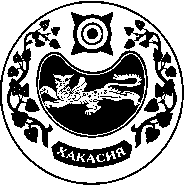 СОВЕТ ДЕПУТАТОВ   УСТЬ-БЮРСКОГО  СЕЛЬСОВЕТА